                                                            Вебинар на тему:  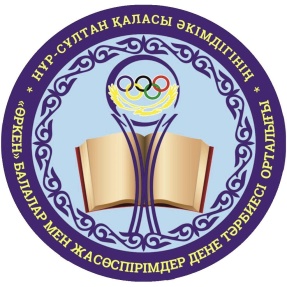                                   «Развитие функциональной грамотности                                и актуальных социальных навыков учащихся                                    на уроках «Физическая культура»*** По плану инструктивно-методических мероприятий«Детско-юношеского центра физического воспитания «Өркен»  акимата города Нур-Султан ( утвержден приказом Управления образования № 360 п.1. от 07.07.2021 г.) Дата проведения: 10 марта 2022 год.Организаторы: «Детско-юношеский центр физического воспитания «Өркен»  акимата города Нур-СултанУчастники: учителя физической культуры школ города.«Дене шынықтыру» сабақтарында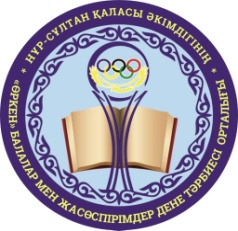 «Функционалдық сауаттылықты дамытужәне оқушылардың өзекті әлеуметтік дағдылар»тақырыбы бойыншаВЕБИНАР                  *** Нұр-Сұлтан қаласы әкімдігінің «Өркен» балалар мен жасөспірімдер дене тәрбиесіорталығының нұсқаулық-әдістемелік                                                                                       іс-шаралар жоспары бойынша(білім басқармасының бұйрығымен бекітілген № 360, 1 т. 07.07.2021 ж.)      Өткізілген күні: 10 наурыз 2022 жыл.    Ұйымдастырушылар: Нұр-Сұлтан қаласы әкімдігінің «Өркен» балалар мен жасөспірімдер дене тәрбиесі орталығы     Қатысушылар: қала мектептерінің дене шынықтыру мұғалімдері. Модератор:«Требования к деятельности учителя  для развития функциональной грамотности и актуальных социальных навыков учащихся на уроках «Физическая культура»Искакова Галия Габдулманаповна –зам.директора ДЮЦФВ  «Өркен»  акимата города Нур-СултанСпикер:«Развитие функциональной грамотности и актуальных социальных навыков  на уроках «Физическая культура» из опыта работы»Апарова Гульжан Есетовна -учитель физической культуры  школы-лицей № 59Спикер: «Развитие функциональной грамотности и актуальных социальных навыков  на уроках «Физическая культура» из опыта работы»Бирмагамбетов Жанат Абдрашевич -учитель физической культуры  школы- гимназии № 22Спикер: «Развитие функциональной грамотности и актуальных социальных навыков  на уроках «Физическая культура» из опыта работы»Байкенов Толеген Омирсерикович-  учитель физической культуры  школы- лицей № 79Модератор:«Дене шынықтыру» сабақтарында оқушылардың функционалдық сауаттылығын және өзекті әлеуметтік дағдыларын дамыту үшін мұғалімнің қызметіне қойылатын талаптар"Искакова Ғалия Ғабдұлманапқызы - Нұр-Сұлтан қаласы әкімдігінің «Өркен» БЖДТО директорының орынбасарыСпикер:«Функционалдық сауаттылықты дамыту және «дене шынықтыру» сабақтарындағы өзекті әлеуметтік дағдыларды дамыту. Жұмыс тәжірибесінен. Апарова Гүлжан Есетқызы - № 59 мектеп-лицейінің дене шынықтыру пәнінің мұғаліміСпикер: «Функционалдық сауаттылықты дамыту және «дене шынықтыру» сабақтарындағы өзекті әлеуметтік дағдыларды дамыту. Жұмыс тәжірибесінен. Бирмағамбетов Жанат Абдрашұлы - № 22 мектеп-гимназиясының дене шынықтыру пәнінің мұғаліміСпикер: «Функционалдық сауаттылықты дамыту және «дене шынықтыру» сабақтарындағы өзекті әлеуметтік дағдыларды дамыту. Жұмыс тәжірибесінен. Байкенов Төлеген Өмирсерікұлы -  № 79 мектеп-лицейінің дене шынықтыру пәнінің мұғалімі